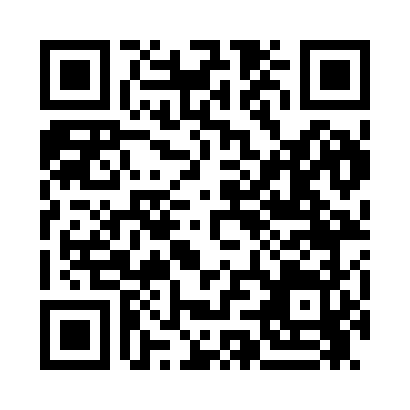 Prayer times for Scholtztown, Montana, USAMon 1 Jul 2024 - Wed 31 Jul 2024High Latitude Method: Angle Based RulePrayer Calculation Method: Islamic Society of North AmericaAsar Calculation Method: ShafiPrayer times provided by https://www.salahtimes.comDateDayFajrSunriseDhuhrAsrMaghribIsha1Mon3:285:301:255:389:2011:222Tue3:285:311:255:389:1911:223Wed3:285:311:255:389:1911:224Thu3:295:321:265:389:1911:225Fri3:295:331:265:389:1811:226Sat3:305:341:265:389:1811:227Sun3:315:341:265:389:1711:218Mon3:325:351:265:389:1711:209Tue3:345:361:265:389:1611:1810Wed3:355:371:265:389:1611:1711Thu3:375:381:275:389:1511:1612Fri3:385:391:275:379:1411:1413Sat3:405:401:275:379:1311:1314Sun3:415:411:275:379:1311:1115Mon3:435:421:275:379:1211:1016Tue3:455:431:275:379:1111:0817Wed3:475:441:275:379:1011:0718Thu3:485:451:275:369:0911:0519Fri3:505:461:275:369:0811:0320Sat3:525:471:275:369:0711:0221Sun3:545:481:275:359:0611:0022Mon3:565:491:275:359:0510:5823Tue3:585:501:275:359:0410:5624Wed4:005:511:275:349:0310:5425Thu4:025:531:275:349:0210:5226Fri4:035:541:275:339:0110:5027Sat4:055:551:275:338:5910:4828Sun4:075:561:275:338:5810:4729Mon4:095:571:275:328:5710:4430Tue4:115:591:275:328:5510:4231Wed4:136:001:275:318:5410:40